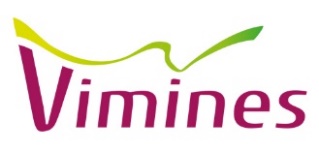 	FICHE D’INSCRIPTION AU MULTI-ACCUEILL’ENFANTNom :                                                                        Prénom :Résidence de l’enfant :     □ Parents      □ Parent 1      □ Parent 2          □ Alternée Date de naissance :                                                Sexe : □ Fille     □ GarçonDate de démarrage souhaitée :Jours et heures de présence en structure :Médecin traitant : Nom : ………………………………………………………………Adresse : …………………………………………………………..Téléphone : ………………………………………………………..Maladies infantiles :Coqueluche  ..../.../.....    Rougeole ..../.../.....    Scarlatine     ..../.../.....Oreillons    ..../.../.....      Rubéole  ..../.../.....       Varicelle     ..../.../.....Vaccins : Joindre photocopie lisible et au nom de l’enfant.- Hexyon : (DTP, coqueluche, poliomyélite, Haemophilus influenzae type B):           ...../...../.....           - Prevenar : (pneumocoque) :           ...../...../.....           - Neisvac : (méningocoque C) :           ...../...../.....           - Priorix : (ROR) :           ...../...../.....           □ PAI (Protocole d'Accueil Individualisé) : LES PARENTSPARENT 1 (ALLOCATAIRE)Nom :                                                         Prénom :Autorité Parentale :     □   OUI              □ NONAdresse : Code Postal :                                                Ville :  Téléphone portable :                                  Téléphone domicile :                                                           Email : Profession :                                                                               Téléphone professionnel : Régime de sécurité sociale :       □ Général       □ Autre (précisez) N° d’allocataire CAF ou MSA :PARENT 2Nom :                                                         Prénom :Autorité Parentale :     □   OUI              □ NONAdresse : Code Postal :                                                Ville :  Téléphone portable :                                  Téléphone domicile :                                                           Email : Profession :                                                                             Téléphone professionnel : Régime de sécurité sociale :       □ Général       □ Autre (précisez) Nombre d’enfants total à charge :                                Quotient familial : PERSONNES AUTORISEES A VENIR CHERCHER L’ENFANTJe soussigné (e)  ……….…………………………………………………………………………………… Autorise la ou les personne(s) suivante (s) à venir chercher mon (mes) enfant(s)…………….…………………………… Tél :…….……………………………… Qualité : …………… …………….…………………………… Tél :…….……………………………… Qualité : …………… …………….…………………………… Tél :…….……………………………… Qualité : ……………    Signature des deux parents :AUTORISATIONS DE SOINS ET D’HOSPITALISATION (en cas d’urgence)Je soussigné(e) ………………………………………………………………………………………………….Autorise les personnes en charge de mon enfant au multi-accueil, à faire transporter mon enfant en cas d’urgence, au centre hospitalier ou à la clinique.   Signature des deux parents : PERSONNES A PREVENIR EN CAS D’URGENCEMr ou Mme ………………… ………..…………………………………………………..Tél …………………………………………….. Portable : ………………………………Qualité : ………………………………………………………………………….………..Mr ou Mme ………………… ………..…………………………………………………..Tél …………………………………………….. Portable : ………………………………Qualité : ………………………………………………………………………….………..Signature des deux parents : AUTORISATIONS SORTIES ET PHOTOSSorties :       Je soussigné (e),  ………………………………………………………  Autorise  N'autorise pas mon enfant …………………………. à participer à des activités extérieures proposées par le multi-accueil.Photos / Films :Votre enfant peut être occasionnellement photographié ou filmé au multi-accueil pendant des activités, anniversaires, fêtes diverses.Donnez-vous votre accord ? 	Utilisation des photos au sein du multi-accueil :                  Oui      Non   Utilisation des photos sur les publications communales :  Oui      Non   Utilisation sur le site Internet de la commune :                    Oui     Non   Signature des deux parents : Parent 1 Je soussigné (e)………………………………………………. déclare exacts les renseignements notifiés ci-dessus.Je soussigné (e) ………………………………………………. certifie avoir pris connaissance du règlement de fonctionnement du multi-accueil de Vimines et en accepte les conditions dans son intégralité.   J’autorise la Commune de Vimines à collecter, traiter et conserver mes données personnelles et celles concernant mon enfant dans le cadre du présent dossier d’inscription, dans le respect du règlement européen de la protection des données.Fait à ……………………………………….., le : ……/……/……..							                   SignatureParent 2Je soussigné (e)  ………………………………………………. déclare exacts les renseignements notifiés ci-dessus.Je soussigné (e) ………………………………………………. certifie avoir pris connaissance du règlement de fonctionnement du multi-accueil de Vimines et en accepte les conditions dans son intégralité.   J’autorise la Commune de Vimines à collecter, traiter et conserver mes données personnelles et celles concernant mon enfant dans le cadre du présent dossier d’inscription, dans le respect du règlement européen de la protection des données.Fait à ……………………………………….., le : ……/……/……..								      SignatureLes informations recueillies sur ce formulaire font l’objet d’un traitement de données par la Commune de Vimines pour la gestion du service Multi-accueil (inscription, suivi et facturation).Conformément au règlement européen sur la protection des données (UE 2016/679), vous bénéficiez des droits d’accès, de rectification, d’opposition et d’effacement de vos données personnelles. L’exercice de vos droits s’effectue par courrier à : Agglomération Grand Chambéry – Délégué à la protection des données – 106 allée des Blachères – 73000 Chambéry ou par mail à dpd@grandchambery.fr.LundiMardiMercrediJeudiVendrediArrivéeDépart